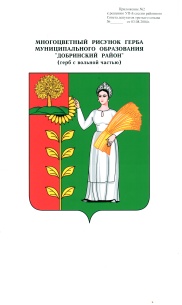 П О С Т А Н О В Л Е Н И Еадминистрации сельского поселения Мазейской  сельсоветДобринского муниципального района Липецкой областиРоссийской Федерации             18.05.2023г.                     с.Мазейка                            №  25

Об утверждении Положения о комиссии по осуществлению продажи муниципального имуществаВ соответствии с Федеральным законом от 21.12.2001 N 178-ФЗ "О приватизации государственного и муниципального имущества", Уставом сельского поселения Мазейский сельсовет, Положением об организации и проведении продажи государственного и муниципального имущества в электронной форме, утвержденным постановлением Правительства Российской Федерации от 27.08.2012 N 860:
1. Утвердить Положение о комиссии по осуществлению продажи муниципального имущества (приложение).
2. Обеспечить размещение постановления на официальном Интернет-сайте.
3. Контроль за исполнением возложить на главного специалиста -эксперта Аносову Любовь СергеевнуГлава администрации                                   Н.И.ТимиревПриложение
к постановлению

ПОЛОЖЕНИЕ О КОМИССИИ ПО ОСУЩЕСТВЛЕНИЮ ПРОДАЖИ МУНИЦИПАЛЬНОГО ИМУЩЕСТВА
1. Общие положения1.1. Положение о комиссии по осуществлению продажи муниципального имущества (далее - Положение) регламентирует деятельность комиссии по осуществлению продажи муниципального имущества (далее - Комиссия) при осуществлении продажи муниципального имущества путем проведения аукционов, конкурсов, продаж посредством публичного предложения и без объявления цены.
1.2. Комиссия в своей деятельности руководствуется Конституцией Российской Федерации, федеральными законами, иными нормативными правовыми актами Российской Федерации, законами и иными нормативными правовыми актами, Уставом сельского поселения, иными муниципальными правовыми актами, Положением.


2. Цели КомиссииКомиссия создается в целях соблюдения порядка приватизации муниципального имущества в электронной форме.


3. Функции Комиссии3.1. Комиссия выполняет следующие функции:
обеспечивает информационное сопровождение проведения продажи муниципального имущества в установленном действующим законодательством порядке;
проверяет правильность оформления представленных претендентами документов и определяет их соответствие требованиям законодательства Российской Федерации и перечню, содержащемуся в информационном сообщении о проведении продажи муниципального имущества;
принимает по основаниям, установленным Федеральным законом от 21.12.2001 N 178-ФЗ "О приватизации государственного и муниципального имущества" (далее - Федеральный закон), решение о признании претендентов участниками продажи имущества либо об отказе в допуске к участию в продаже муниципального имущества;
определяет победителя продажи муниципального имущества или лицо, признанное единственным участником аукциона;
принимает решение о признании торгов несостоявшимися по основаниям, установленным Федеральным законом;
исполняет иные полномочия и функции в соответствии с законодательством Российской Федерации в сфере продажи муниципального имущества.
3.2. Проведение продажи муниципального имущества осуществляется в порядке, установленном Федеральным законом.

4. Состав Комиссии4.1. Комиссия формируется из представителей сельского поселения.
4.2. Число членов Комиссии должно быть не менее пяти человек.
Персональный состав Комиссии утверждается главой сельского поселения.
4.3. В состав Комиссии входят председатель, заместитель председателя, секретарь и другие члены Комиссии.
4.3.1. Председатель Комиссии:
осуществляет общее руководство Комиссией, утверждает повестку заседания Комиссии, назначает дату заседания Комиссии;
объявляет о начале и об окончании заседания Комиссии, обеспечивает порядок на заседании Комиссии;
предоставляет слово для выступлений членам Комиссии;
ставит на голосование предложения членов Комиссии и проекты принимаемых решений Комиссии;
подводит итоги голосования и оглашает принятые решения;
подписывает протокол заседания Комиссии.
4.3.2. Заместитель председателя Комиссии выполняет обязанности председателя Комиссии в случае его отсутствия, а также осуществляет по поручению председателя Комиссии иные полномочия.
4.3.3. Секретарь Комиссии:
осуществляет подготовку, опубликование документации по продаже муниципального имущества в соответствии с действующим законодательством;
осуществляет подготовку заседаний Комиссии, включая оформление и рассылку необходимых документов, информирование членов Комиссии по всем вопросам, относящимся к их функциям, в том числе извещает членов Комиссии о дате, времени и месте проведения заседаний Комиссии не менее чем за 1 рабочий день до их начала и обеспечивает членов Комиссии необходимыми материалами;
ведет протокол заседания Комиссии, оформляет и подписывает его;
обеспечивает хранение документации, связанной с деятельностью Комиссии;
выполняет по поручению председателя Комиссии иные необходимые организационные мероприятия, обеспечивающие деятельность Комиссии.
В случае временного отсутствия секретаря Комиссии исполнение его функций временно возлагается председателем Комиссии на одного из членов Комиссии.
4.3.4. Члены Комиссии:
лично присутствуют на заседаниях комиссии;
действуют в рамках своей компетенции, руководствуются в своей деятельности требованиями законодательства Российской Федерации и настоящего Положения;
обеспечивают конфиденциальность сведений, ставших им известными в ходе заседания Комиссии кроме случаев, прямо предусмотренных законодательством Российской Федерации;
рассматривают документы и материалы по вопросам, вынесенным на обсуждение Комиссии;
высказывают предложения по вопросам, вынесенным на обсуждение Комиссии;
голосуют за высказанное предложение по вопросам, вынесенным на обсуждение Комиссии;
подписывают протокол заседания Комиссии.
4.4. Участие в деятельности Комиссии не должно приводить к возникновению конфликта интересов. Для целей Положения используется понятие "конфликт интересов", установленное частью 1 статьи 10 Федерального закона от 25.12.2008 N 273-ФЗ "О противодействии коррупции".


5. Порядок работы Комиссии5.1. Комиссия осуществляет организационно-техническое, правовое и информационное обеспечение деятельности.
5.2. Основной формой деятельности Комиссии является заседание. Заседания Комиссии осуществляются по мере необходимости.
5.3. Комиссия обсуждает на заседании заявки на участие в продаже имущества с приложенными документами. Перечень документов, прилагаемых к заявкам, установлен Федеральным законом.
5.4. Заседание Комиссии считается правомочным, если на нем присутствует более половины ее членов.
5.5. Решение Комиссии принимается простым большинством голосов присутствующих на заседании членов Комиссии. При голосовании каждый член Комиссии имеет один голос. При равенстве голосов членов Комиссии голос председателя Комиссии является решающим. Не допускается принятие решений членами Комиссии путем заочного голосования, а также делегирование своих полномочий иным лицам.
5.6. Решение Комиссии оформляется протоколом заседания, который составляется в двух экземплярах и подписывается в день заседания Комиссии всеми присутствующими на заседании Комиссии.
